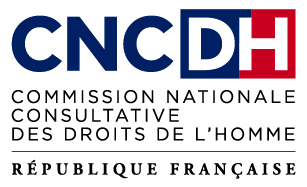 Retranscription de la vidéo Graines de citoyens :« Les yeux dans les yeux - Le respect des différences (III) ».[La vidéo a été mise en ligne en 2014. Il s’agit d’une animation présentée par la CNCDH, Canopé-CNDP et la Générale de Production racontée avec une voix OFF.  Vidéo disponible en ligne: https://www.youtube.com/watch?v=1j8lln-O0jM&t=2s.]Les yeux dans les yeux.Noisette a les yeux en amande, ils sont beaux à croquer. C’est à cause de ses origines, elle est née sur un noisetier d’un palais népalais. Elle en est fière comme une praline, Noisette rêve d’y retourner. En attendant sa vie n’est pas un conte de fées, pas facile d’être une noisette loin de son noisetier d’origine. Elle confond la montagne avec la Bretagne; collation avec caleçon; les fleurs avec les pleurs.Pignon lui adore la montagne et les palais mais il n’est pas Népalais, il n’habite pas dans un palais et il n’est pas laid non plus. Pignon s’appelle Pierre, Pierre Pignon et il vient de Perpignan. Plus tard, il aura pignon sur rue, ça veut dire qu’il aura une situation confortable et reconnue. C’est important d’avoir une bonne situation. Enfin ça, c’est opinion de Pignon et il aime bien avoir une opinion, Pignon. Par contre Pignon n’aime pas trop ce qu’il ne connaît pas même si c’est mignon, ça non. Aussi quand Noisette passe devant chez lui, Pignion grince des dents, il ne comprend pas ce qu’elle fait là, il ne comprend pas son accent, il ne comprend pas pourquoi elle pleure des fleurs tout le temps.Une nuit Pignon fait un drôle de rêve. Un jardinier vient le voir une graine à la main.« Tiens, lui dit le jardinier. Cette graine renferme un secret. Arrose là et tu verras. »Alors Pingon arrose la graine qui libère son secret.« Regarde Noisette dans le fond des yeux, ils ont mille choses à te montrer. »Pignon :« Hein quoi, Noisette, mais ça va pas ou quoi ? »Et pourtant le lendemain matin, Pignon tombe nez à nez sur Noisette. C’est la première fois qu’il la voit d’aussi près. Il n’avait jamais remarqué, Noisette a les yeux en amande, ils sont beaux à croquer. Il y voit même des monts enneigés. Pignon :« Waouh, qu’est-ce que c’est ? »« C’est l’Himalaya, lui dit Noisette, c’est là que je suis née. »Depuis ce jour, Noisette et Pignon ne se quitte plus. Ils se devorent des yeux toute la journée sur le sommet des monts népalais. La différence ça se respecte, c’est comme ça et puis voilà.Réalisation: Joyce Colson.Auteur et interprète : Olivier Blond.Une producton CNCDH, Canopé-CNDP et la Générale de Production.Bruitage et musiques : Au jour le jour.Mixage : Marie-Odile Dupont – Canopé-CNDP.